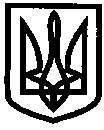 УКРАЇНАУПРАВЛІННЯ ОСВІТИІЗЮМСЬКОЇ МІСЬКОЇ РАДИХАРКІВСЬКОЇ ОБЛАСТІНАКАЗ02.11.2017											№ 529Про визнання таким, що втратив чинність наказ начальника відділу освіти Ізюмської міської ради від 25.01.2017 № 56На виконання Закону України «Про освіту», статті 69 «Державний нагляд (контроль) у сфері освіти», п. 4 «Центральний орган виконавчої влади із забезпечення якості освіти та його територіальні органи проводять інституційний аудит закладів освіти відповідно до цього Закону і позапланові перевірки у порядку, передбаченому Законом України "Про основні засади державного нагляду (контролю) у сфері господарської діяльності», Закону України «Про загальну середню освіту», статті 40 «Державний нагляд (контроль) у сфері загальної середньої освіти», п. 2 «Інституційний аудит закладу, що забезпечує здобуття загальної середньої освіти, є єдиним плановим заходом державного нагляду (контролю) у сфері загальної середньої освіти, що проводиться один раз на 10 років центральним органом виконавчої влади із забезпечення якості освіти»,НАКАЗУЮ:Визнати таким, що втратив чинність наказ начальника відділу освіти Ізюмської міської ради від 25.01.2017 № 56 «Про затвердження плану проведення державної  атестації навчальних закладів міста Ізюма на 2017-2026 роки».2. Контроль за виконанням цього наказу залишаю за собою.Заступник начальника управління освіти			В.О. Мартинов